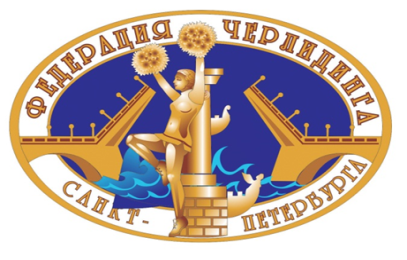      Открытый Чемпионат и Первенство Санкт-Петербурга по черлидингу  «Северная Пальмира» 2016     Открытый Чемпионат и Первенство Санкт-Петербурга по черлидингу  «Северная Пальмира» 2016     Открытый Чемпионат и Первенство Санкт-Петербурга по черлидингу  «Северная Пальмира» 2016     Открытый Чемпионат и Первенство Санкт-Петербурга по черлидингу  «Северная Пальмира» 2016     Открытый Чемпионат и Первенство Санкт-Петербурга по черлидингу  «Северная Пальмира» 2016     Открытый Чемпионат и Первенство Санкт-Петербурга по черлидингу  «Северная Пальмира» 2016     Открытый Чемпионат и Первенство Санкт-Петербурга по черлидингу  «Северная Пальмира» 2016     Открытый Чемпионат и Первенство Санкт-Петербурга по черлидингу  «Северная Пальмира» 2016     Открытый Чемпионат и Первенство Санкт-Петербурга по черлидингу  «Северная Пальмира» 2016     Открытый Чемпионат и Первенство Санкт-Петербурга по черлидингу  «Северная Пальмира» 2016     Открытый Чемпионат и Первенство Санкт-Петербурга по черлидингу  «Северная Пальмира» 2016     Открытый Чемпионат и Первенство Санкт-Петербурга по черлидингу  «Северная Пальмира» 2016     Открытый Чемпионат и Первенство Санкт-Петербурга по черлидингу  «Северная Пальмира» 2016     Открытый Чемпионат и Первенство Санкт-Петербурга по черлидингу  «Северная Пальмира» 2016     Открытый Чемпионат и Первенство Санкт-Петербурга по черлидингу  «Северная Пальмира» 2016     Открытый Чемпионат и Первенство Санкт-Петербурга по черлидингу  «Северная Пальмира» 2016     Открытый Чемпионат и Первенство Санкт-Петербурга по черлидингу  «Северная Пальмира» 2016     Открытый Чемпионат и Первенство Санкт-Петербурга по черлидингу  «Северная Пальмира» 2016     Открытый Чемпионат и Первенство Санкт-Петербурга по черлидингу  «Северная Пальмира» 2016     Открытый Чемпионат и Первенство Санкт-Петербурга по черлидингу  «Северная Пальмира» 2016     Открытый Чемпионат и Первенство Санкт-Петербурга по черлидингу  «Северная Пальмира» 2016     Открытый Чемпионат и Первенство Санкт-Петербурга по черлидингу  «Северная Пальмира» 2016     Открытый Чемпионат и Первенство Санкт-Петербурга по черлидингу  «Северная Пальмира» 2016     Открытый Чемпионат и Первенство Санкт-Петербурга по черлидингу  «Северная Пальмира» 2016     Открытый Чемпионат и Первенство Санкт-Петербурга по черлидингу  «Северная Пальмира» 2016     Открытый Чемпионат и Первенство Санкт-Петербурга по черлидингу  «Северная Пальмира» 2016     Открытый Чемпионат и Первенство Санкт-Петербурга по черлидингу  «Северная Пальмира» 2016     Открытый Чемпионат и Первенство Санкт-Петербурга по черлидингу  «Северная Пальмира» 2016     Открытый Чемпионат и Первенство Санкт-Петербурга по черлидингу  «Северная Пальмира» 2016     Открытый Чемпионат и Первенство Санкт-Петербурга по черлидингу  «Северная Пальмира» 2016Дата проведения - 02.04.2016 Дата проведения - 02.04.2016 Дата проведения - 02.04.2016 Место проведения - г. Санкт-ПетербургМесто проведения - г. Санкт-ПетербургМесто проведения - г. Санкт-ПетербургВозрастная категория - мужчины, женщиныВозрастная категория - мужчины, женщиныВозрастная категория - мужчины, женщиныДисциплина - ГРУППОВЫЕ СТАНТЫДисциплина - ГРУППОВЫЕ СТАНТЫДисциплина - ГРУППОВЫЕ СТАНТЫСводный протоколСводный протоколСводный протоколСводный протоколСводный протоколСводный протокол№КомандаКомандаКомандаОценкиОценкиОценкиОценкиОценкиОценкиОценкиОценкиОценкиОценкиСредний баллСредний баллСредний баллСредний баллСбавкиСбавкиСбавкиСбавкиИтоговая оценкаИтоговая оценкаИтоговая оценкаИтоговая оценкаМестоМестоМестоМесто№КомандаКомандаКомандаСудья 1Судья 1Судья 2Судья 2Судья 3Судья 3Судья 4Судья 4Судья 5Судья 5Средний баллСредний баллСредний баллСредний баллСбавкиСбавкиСбавкиСбавкиИтоговая оценкаИтоговая оценкаИтоговая оценкаИтоговая оценкаМестоМестоМестоМесто1Кронверкские Барсы – СПбКронверкские Барсы – СПбКронверкские Барсы – СПб4949444445454949494947,6747,6747,6747,67000047,6747,6747,6747,6744442INFINITY – СПбINFINITY – СПбINFINITY – СПб0000000000000000000,000,000,000,003Ноу Лимит – СПбНоу Лимит – СПбНоу Лимит – СПб6565626265656464606063,6763,6763,6763,67000063,6763,6763,6763,6722224No Limit – СПбNo Limit – СПбNo Limit – СПб0000000000000000000,000,000,000,005Meteora – г. КарагандаMeteora – г. КарагандаMeteora – г. Караганда5252515155555353575753,3353,3353,3353,33000053,3353,3353,3353,3333336No Limit 2– СПбNo Limit 2– СПбNo Limit 2– СПб6969696968686666676768686868000068,0068,0068,0068,001111Возрастная категория - мужчины, женщиныВозрастная категория - мужчины, женщиныВозрастная категория - мужчины, женщиныДисциплина - ГРУППОВЫЕ СТАНТЫ МИКСДисциплина - ГРУППОВЫЕ СТАНТЫ МИКСДисциплина - ГРУППОВЫЕ СТАНТЫ МИКССводный протоколСводный протоколСводный протоколСводный протоколСводный протоколСводный протокол№№КомандаОценкиОценкиОценкиОценкиОценкиОценкиОценкиОценкиОценкиОценкиСредний баллСредний баллСредний баллСредний баллСбавкиСбавкиСбавкиСбавкиИтоговая оценкаИтоговая оценкаИтоговая оценкаИтоговая оценкаМестоМестоМестоМесто№№КомандаСудья 1Судья 1Судья 2Судья 2Судья 3Судья 3Судья 4Судья 4Судья 5Судья 5Средний баллСредний баллСредний баллСредний баллСбавкиСбавкиСбавкиСбавкиИтоговая оценкаИтоговая оценкаИтоговая оценкаИтоговая оценкаМестоМестоМестоМесто11TITANS A – СПб5959676767676363656565656565000065,0065,0065,0065,00333322Монро – СПб4949424245454545424244444444000044,0044,0044,0044,00666633Кронверкские Барсы – СПб5151525252525050484851515151000051,0051,0051,0051,00555544НОУ ЛИМИТ 1 – СПб6767727273737272696971717171000071,0071,0071,0071,00111155Mini E.X.T.R.A. – СПб6464717171717070666669696969000069,0069,0069,0069,00222266TITANS – СПб6464646469696565636364,3364,3364,3364,33000064,3364,3364,3364,33444477НОУ ЛИМИТ 2 – СПб0000000000000000000,000,000,000,00Возрастная категория - юниоры, юниоркиДисциплина - ГРУППОВЫЕ СТАНТЫ МИКССводный протоколСводный протоколСводный протоколСводный протоколСводный протоколСводный протокол№№КомандаОценкиОценкиОценкиОценкиОценкиОценкиОценкиОценкиОценкиОценкиСредний баллСредний баллСредний баллСбавкиСбавкиСбавкиСбавкиИтоговая оценкаИтоговая оценкаИтоговая оценкаИтоговая оценкаМестоМестоМестоМесто№№КомандаСудья 1Судья 1Судья 2Судья 2Судья 3Судья 3Судья 4Судья 4Судья 5Судья 5Средний баллСредний баллСредний баллСбавкиСбавкиСбавкиСбавкиИтоговая оценкаИтоговая оценкаИтоговая оценкаИтоговая оценкаМестоМестоМестоМесто11Fire Flies 2 (Фая Флайс) - Кировский район, ЛО000000000000000000,000,000,000,0022Fire Flies 1 (Фая Флайс) - Кировский район, ЛО6262606062626464646462,6762,6762,67000062,6762,6762,6762,67111133Монро - СПб 000000000000000000,000,000,000,0044E.X.T.R.A. Juniors – СПб6161585860606060595959,6759,6759,67000059,6759,6759,6759,672222Возрастная категория - юниоры, юниоркиДисциплина - ГРУППОВЫЕ СТАНТЫСводный протоколСводный протоколСводный протоколСводный протоколСводный протоколСводный протокол№№КомандаОценкиОценкиОценкиОценкиОценкиОценкиОценкиОценкиОценкиОценкиСредний баллСредний баллСбавкиСбавкиСбавкиСбавкиИтоговая оценкаИтоговая оценкаИтоговая оценкаИтоговая оценкаМестоМестоМестоМесто№№КомандаСудья 1Судья 1Судья 2Судья 2Судья 3Судья 3Судья 4Судья 4Судья 5Судья 5Средний баллСредний баллСбавкиСбавкиСбавкиСбавкиИтоговая оценкаИтоговая оценкаИтоговая оценкаИтоговая оценкаМестоМестоМестоМесто11No Limit – СПб676770706767676764646767000067,0067,0067,0067,00222222FireFlies 2 (Фая Флайс) - Кировский район, ЛО6060626264646262606061,3361,33333358,3358,3358,3358,33333333No Limit – Juniors – СПб4848484849495252484848,3348,33000048,3348,3348,3348,33888844Максимум – СПб00000000000000000,000,000,000,0055Турбо – г. Астрахань5454555554545555595954,6754,67111153,6753,6753,6753,67555566КОЙОТЫ 2 – г. Великий Новгород565656565656575753535656000056,0056,0056,0056,00444477КОЙОТЫ 1 – г. Великий Новгород5252505052525353484851,3351,33000051,3351,3351,3351,33666688ФСЦ - спортивный центр "Волхов"00000000000000000,000,000,000,0099Дельта – г. Тюмень535351515050494948485050000050,0050,0050,0050,0077771010FireFlies 1 (Фая Флайс) - Кировский район, ЛО7676757572727373737373,6773,67000073,6773,6773,6773,671111Возрастная категория - мужчины, женщиныДисциплина - ПАРТНЕРСКИЕ СТАНТЫСводный протоколСводный протоколСводный протокол№КомандаОценкиОценкиОценкиОценкиОценкиСредний баллСбавкиИтоговая оценкаМесто№КомандаСудья 1Судья 2Судья 3Судья 4Судья 5Средний баллСбавкиИтоговая оценкаМесто1TITANS II – СПб505353515352,33052,3342Ligers - г. Новосибирск525052474649,67049,6753E.X.T.R.A. Иван и Виктория – СПб454238373939,67039,6774НОУ ЛИМИТ   - СПб596867696566,67066,6715E.X.T.R.A. Георгий и Лиса – СПб535555555154,33054,3336Кронверкские Барсы  – СПб494747454747047,0067TITANS – СПб596160605659,67059,672Возрастная категория - мужчины, женщиныДисциплина - ЧИРСводный протоколСводный протоколСводный протокол№КомандаОценкиОценкиОценкиОценкиОценкиСредний баллСбавкиИтоговая оценкаМесто№КомандаСудья 1Судья 2Судья 3Судья 4Судья 5Средний баллСбавкиИтоговая оценкаМесто1Ноу Лимит – СПб717172757672,67072,6712STELLA – СПб646262636362,67062,6723Vortex (Вортекс) – СПб00000000,004INFINITY – СПб595657595958,33058,3335E.X.T.R.A. – СПб413943413840,33337,3366WAKE UP – г. Нижний Новгород505047484548,33048,3347NEEDLES – СПб535453494851,67942,675Возрастная категория - мужчины, женщиныДисциплина - ЧИР ДАНС ФРИСТАЙЛВозрастная категория - мужчины, женщиныДисциплина - ЧИР ДАНС ФРИСТАЙЛСводный протоколСводный протоколСводный протокол№КомандаОценкиОценкиОценкиОценкиОценкиСредний баллСбавкиИтоговая оценкаМесто№КомандаСудья 1Судья 2Судья 3Судья 4Судья 5Средний баллСбавкиИтоговая оценкаМесто1Gulfstream – СПб565756555756,33056,3332VERTIGO – СПб696968676868,33068,3313Леди-М – Московская область, г. Чехов505047454647,67047,6744Альфа – г. Тюмень656665656465065,002Возрастная категория - мальчики, девочкиДисциплина - ЧИР ДАНС ФРИСТАЙЛСводный протоколСводный протоколСводный протокол№КомандаОценкиОценкиОценкиОценкиОценкиСредний баллСбавкиИтоговая оценкаМесто№КомандаСудья 1Судья 2Судья 3Судья 4Судья 5Средний баллСбавкиИтоговая оценкаМесто1ASSORTI - СПб 535554525353,33053,3342Блеск – г. Астрахань616562646563,67063,6723Монро - СПб 686766666666,33066,3314LITLLE FOXES – СПб656665676866363,0035No Limit KIDS – СПб494944454346046,0066Magic  – СПб525351505352052,005Возрастная категория - младшие детиДисциплина - ЧИР ДАНС ФРИСТАЙЛСводный протоколСводный протоколСводный протокол№КомандаОценкиОценкиОценкиОценкиОценкиСредний баллСбавкиИтоговая оценкаМесто№КомандаСудья 1Судья 2Судья 3Судья 4Судья 5Средний баллСбавкиИтоговая оценкаМесто1Монро – СПб606360635961061,0022Dance Brilliants – СПб676664656766066,0013Блеск – г. Астрахань565752515153053,0034No Limit KIDS – СПб444345454344044,004Возрастная категория - юниоры, юниоркиДисциплина - ЧИР ДАНС ФРИСТАЙЛСводный протоколСводный протоколСводный протокол№КомандаОценкиОценкиОценкиОценкиОценкиСредний баллСбавкиИтоговая оценкаМесто№КомандаСудья 1Судья 2Судья 3Судья 4Судья 5Средний баллСбавкиИтоговая оценкаМесто1«Olympic Touch» - СПб00000000,002Турбо 1 – г. Астрахань505048484548,67048,6763ASSORTI - СПб525449525352,33052,3354FOXES – СПб707070727470,67070,6715FOXES JUNIORS – СПб666164646564,33064,3326Gold Panther – СПб434242444342,67042,6777Монро  – СПб645961626362062,0038Турбо 2 - г. Астрахань565557585756,67056,674Возрастная категория - мальчики, девочкиДисциплина - ЧИР Сводный протоколСводный протоколСводный протокол№КомандаОценкиОценкиОценкиОценкиОценкиСредний баллСбавкиИтоговая оценкаМесто№КомандаСудья 1Судья 2Судья 3Судья 4Судья 5Средний баллСбавкиИтоговая оценкаМесто1No Limit KIDS – СПб444043383940,67040,6782FLOWERS – СПб504848494548,33048,3353СТРАЙК (вне конкурса) – СПб494951515350,33347,3374Розовая Пантера мини – г. Тверь565558585857,33354,3335Флейм – г. Великий Новгород00000000,006Стилики – г. Валдай626864676866,33066,3317ROCK – СПб576259616160,33060,3328Монро - СПб495053505250,67347,6769ФСЦ - спортивный центр "Волхов"535455545454054,004Возрастная категория - мужчины, женщиныДисциплина - ЧИР МИКССводный протоколСводный протоколСводный протокол№КомандаОценкиОценкиОценкиОценкиОценкиСредний баллСредний баллСбавкиСбавкиИтоговая оценкаИтоговая оценкаМестоМесто№КомандаСудья 1Судья 2Судья 3Судья 4Судья 5Средний баллСредний баллСбавкиСбавкиИтоговая оценкаИтоговая оценкаМестоМесто1DIAMONDS - СПб504952515050,3350,330050,3350,33442TITANS – СПб615861625860600060,0060,00333VORTEX (Вортекс) – вне конкурса – СПб424143414241,6741,673338,6738,67554E.X.T.R.A. – СПб727478757775,3375,333372,3372,33225НОУ ЛИМИТ МИКС  - СПб828283837982,3382,330082,3382,3311Возрастная категория - юниоры, юниоркиДисциплина - ЧИР МИКССводный протоколСводный протоколСводный протокол№КомандаОценкиОценкиОценкиОценкиОценкиСредний баллСбавкиСбавкиИтоговая оценкаИтоговая оценкаМестоМесто№КомандаСудья 1Судья 2Судья 3Судья 4Судья 5Средний баллСбавкиСбавкиИтоговая оценкаИтоговая оценкаМестоМесто1Fire Flies (Фая Флайс) - Кировский район., ЛО717073737572,330072,3372,33222Монро - СПб 696972717270,670070,6770,67333E.X.T.R.A. Juniors – СПб7678777680770077,0077,0011Возрастная категория - младшие детиДисциплина - ЧИР Сводный протоколСводный протоколСводный протокол№КомандаОценкиОценкиОценкиОценкиОценкиСредний баллСбавкиИтоговая оценкаМесто№КомандаСудья 1Судья 2Судья 3Судья 4Судья 5Средний баллСбавкиИтоговая оценкаМесто1КУРАЖ – СПб515251555352052,0022Стилфики – г. Валдай565856605656,67056,6713Монро - СПб434542424142,33042,3354Розовая Пантера бэби – г.Тверь484750545750,67050,6735No Limit KIDS– СПб383841424340,33040,3366КАПИТОШКИ спортивный центр "Волхов"434445474745,33045,334Возрастная категория - юниоры, юниоркиДисциплина - ЧИР Сводный протоколСводный протоколСводный протокол№КомандаОценкиОценкиОценкиОценкиОценкиСредний баллСбавкиИтоговая оценкаМесто№КомандаСудья 1Судья 2Судья 3Судья 4Судья 5Средний баллСбавкиИтоговая оценкаМесто1INFINITY – СПб525155545453,33053,3372LIGHTERS – СПб615760656461,67655,6763Турбо – г. Астрахань565658586357,33057,3354Максимум – СПб424143454042339,0085КОЙОТЫ 1 – г. Великий Новгород646370676565,33065,3316ЭНЕРДЖИ ЕК - г. Екатеринбург626064636362,67359,6727ЛИБЕРТИ – СПб636267595961,33358,3348STORM – СПб605765595758,67058,6739ФСЦ - спортивный центр "Волхов"383943383538,33038,339